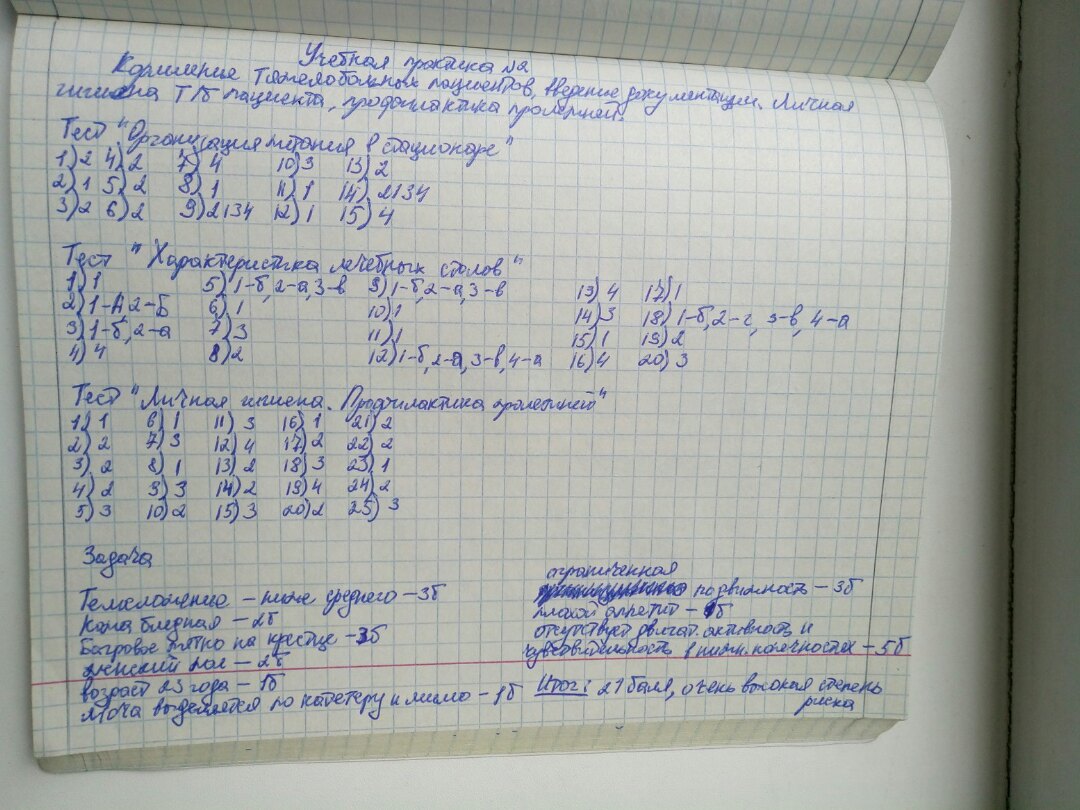 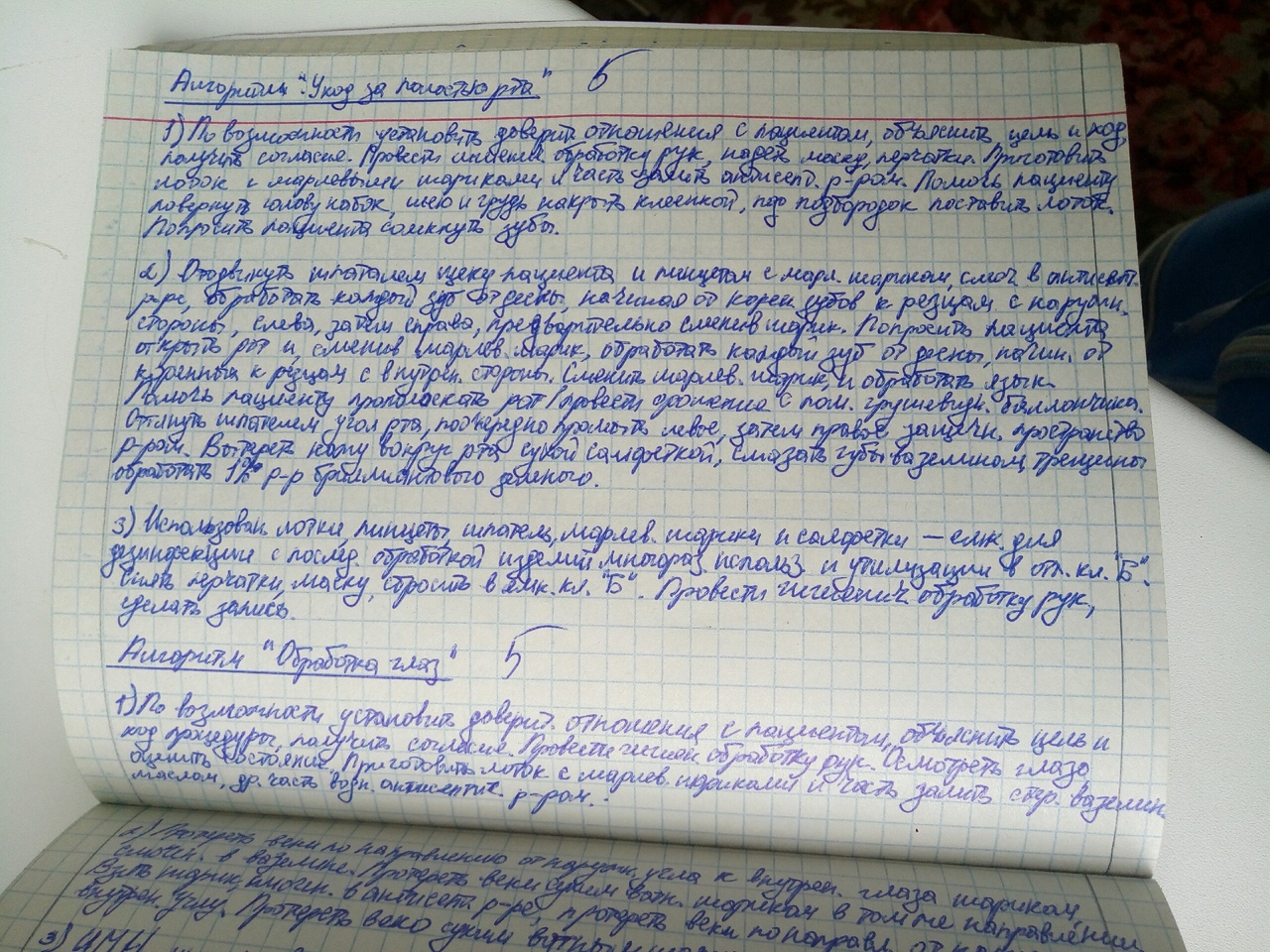 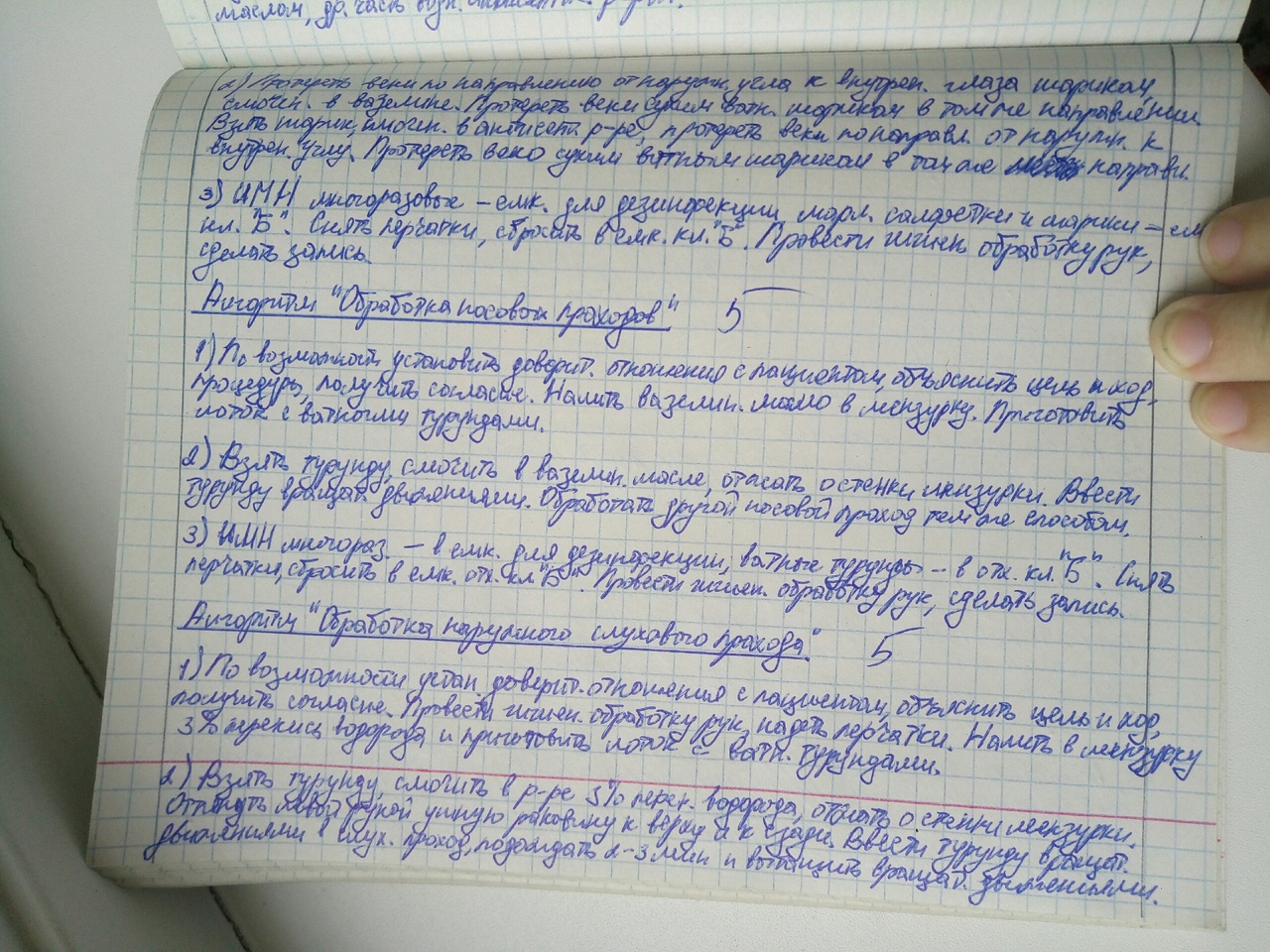 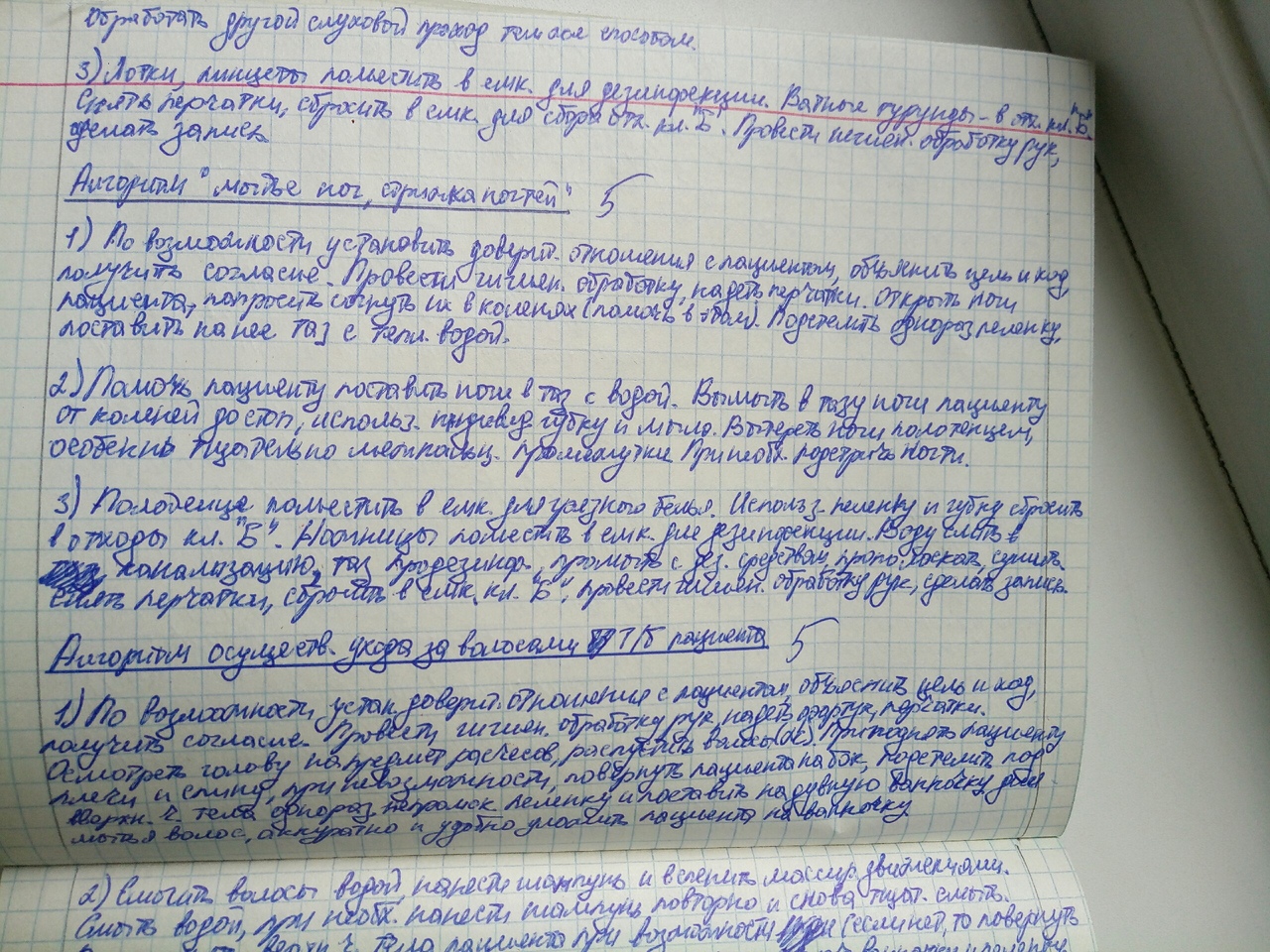 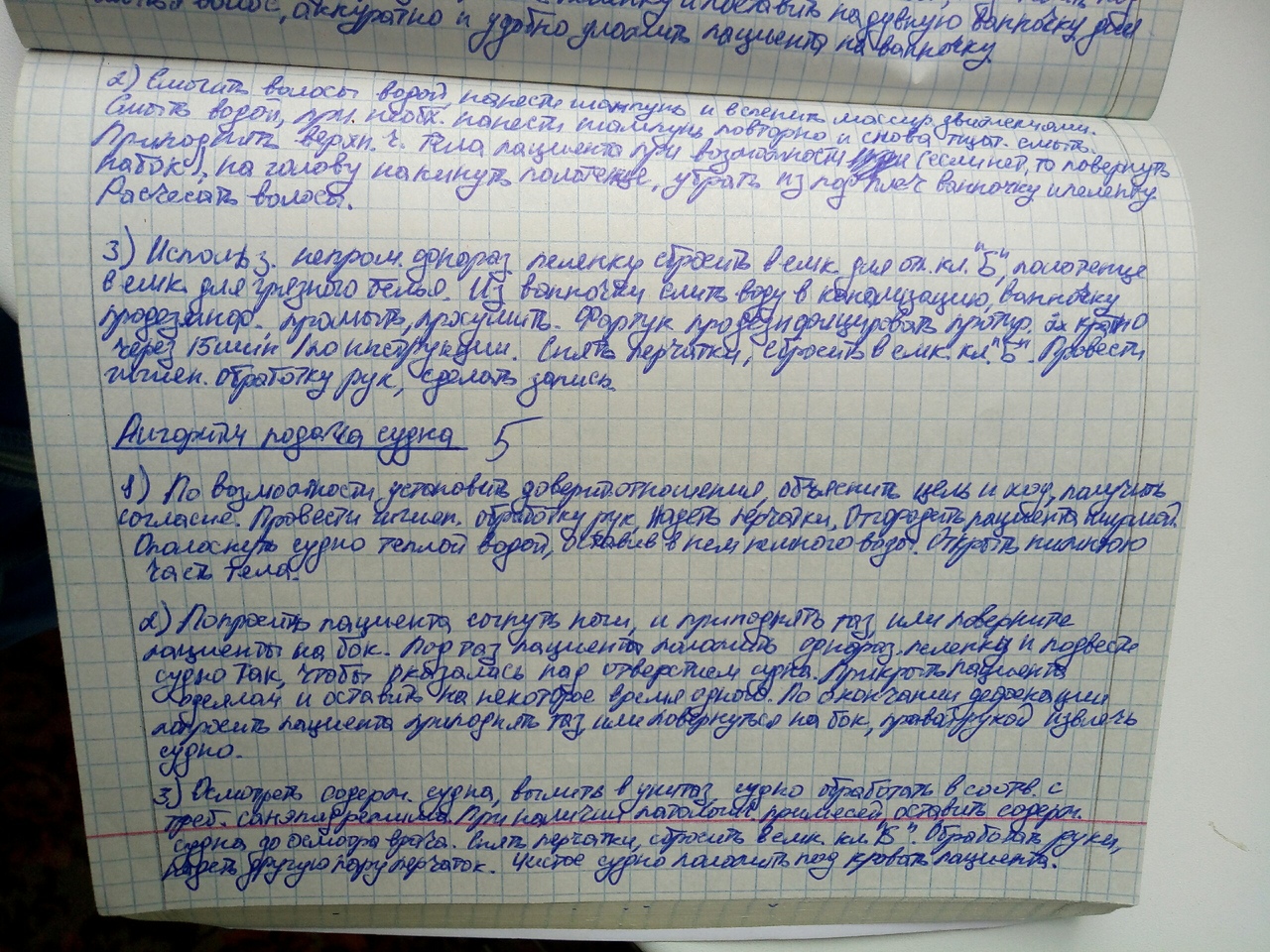 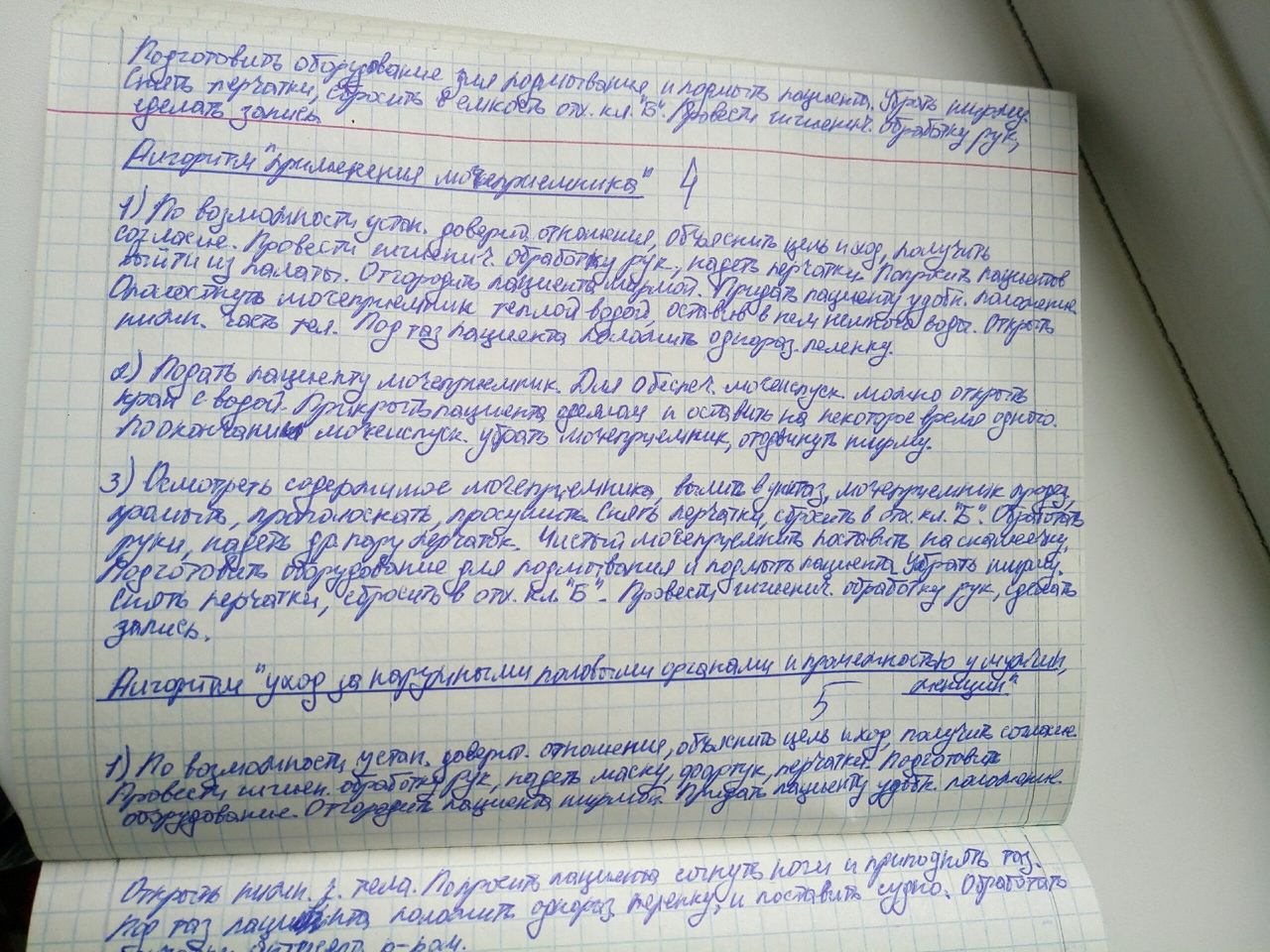 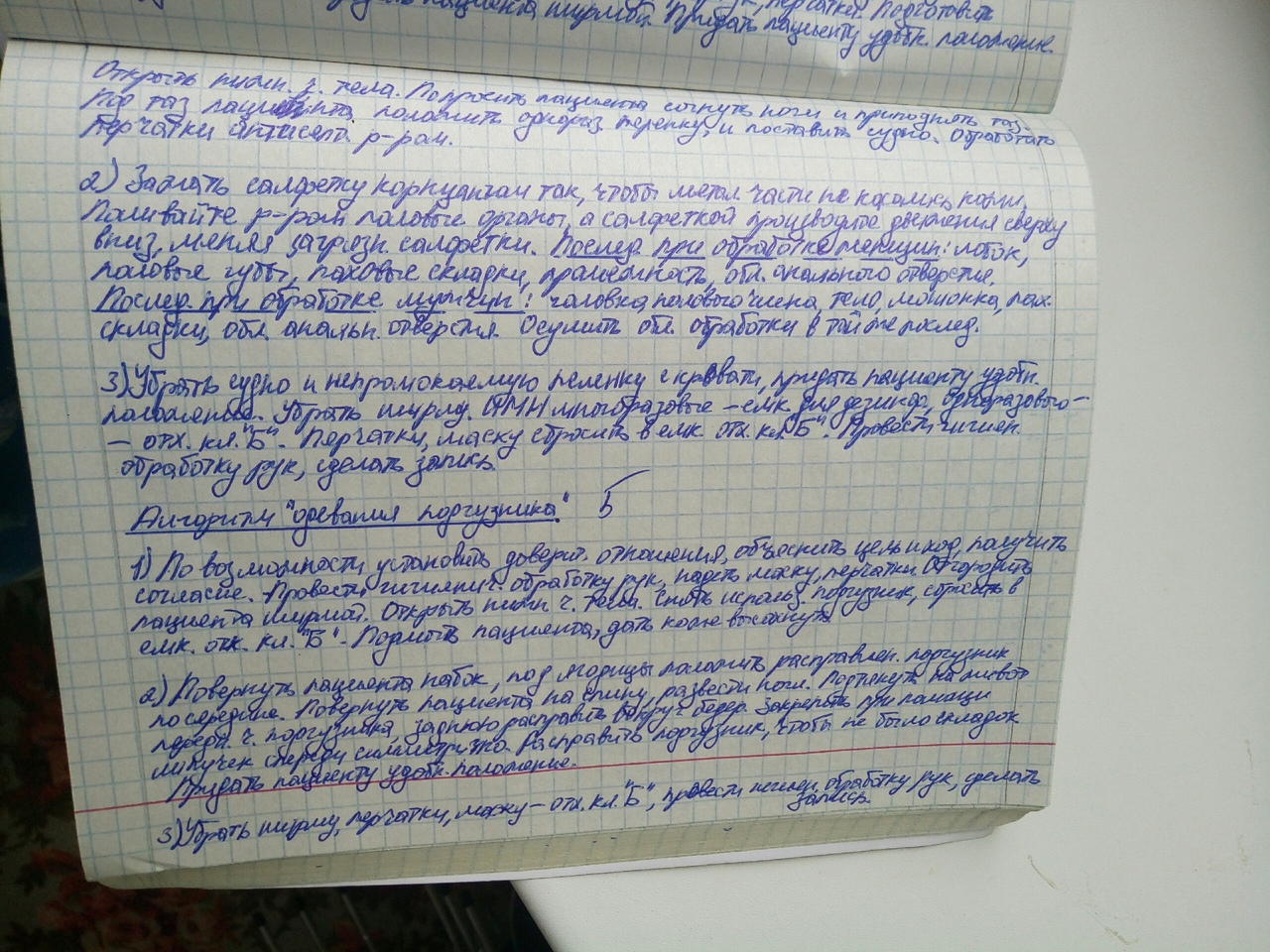 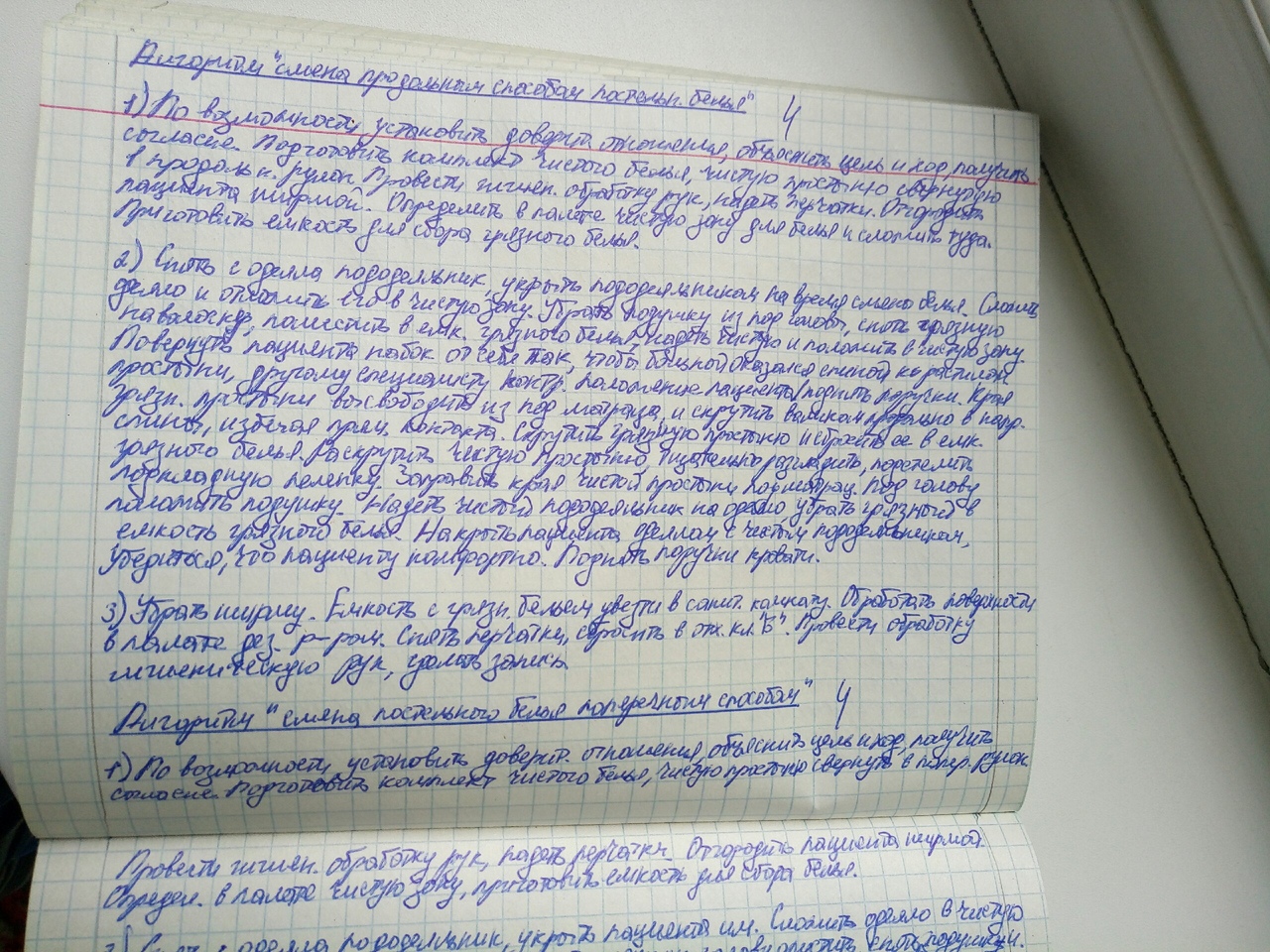 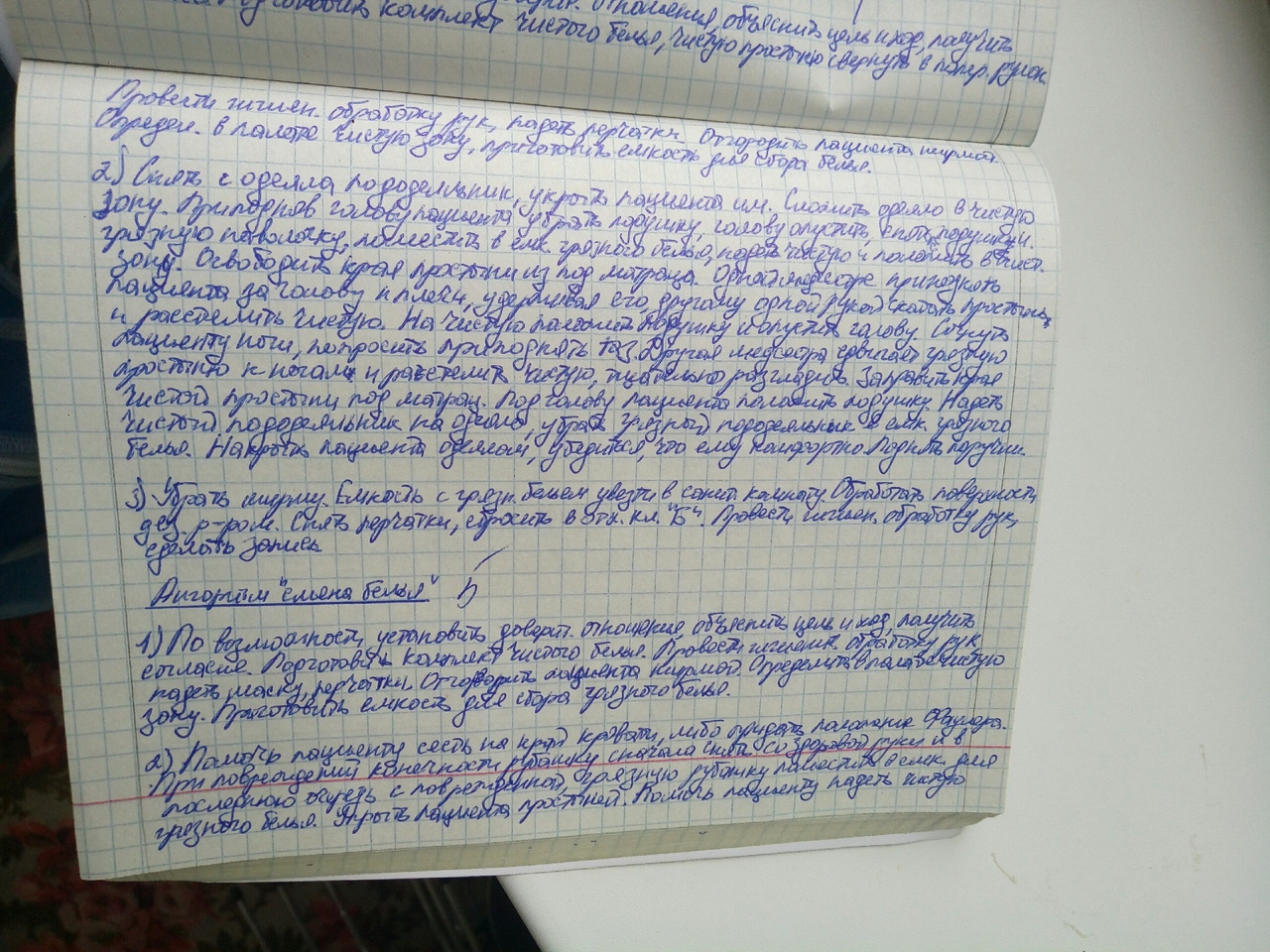 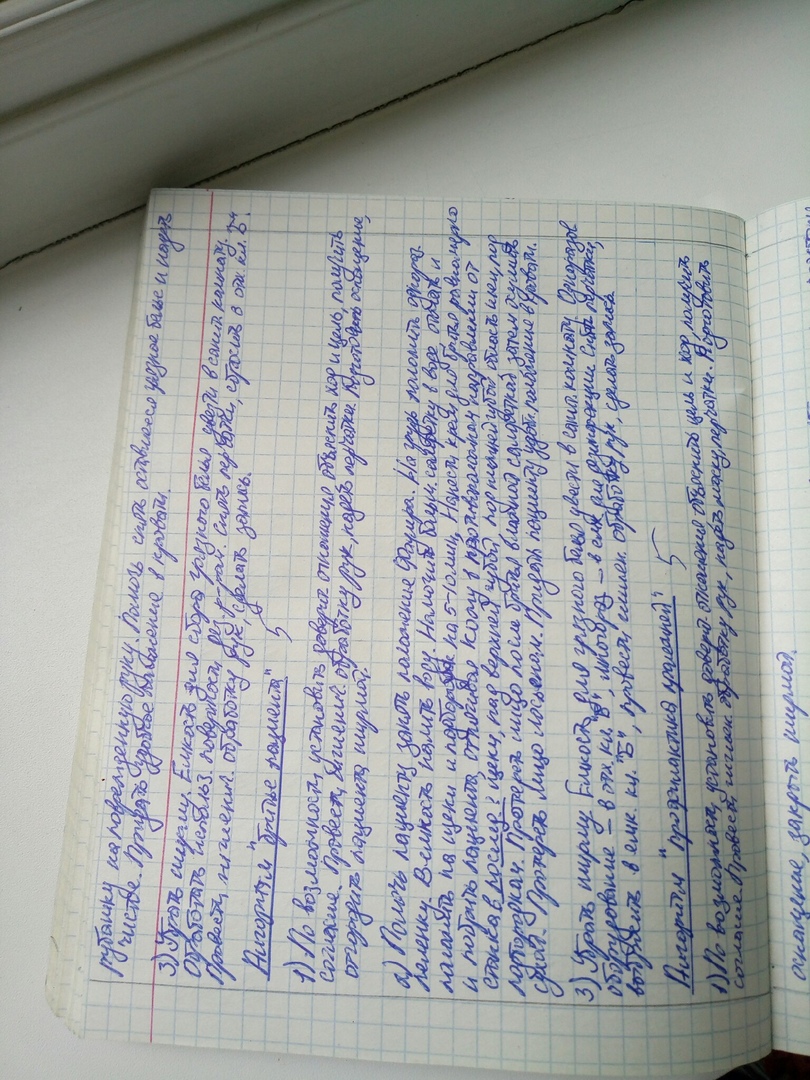 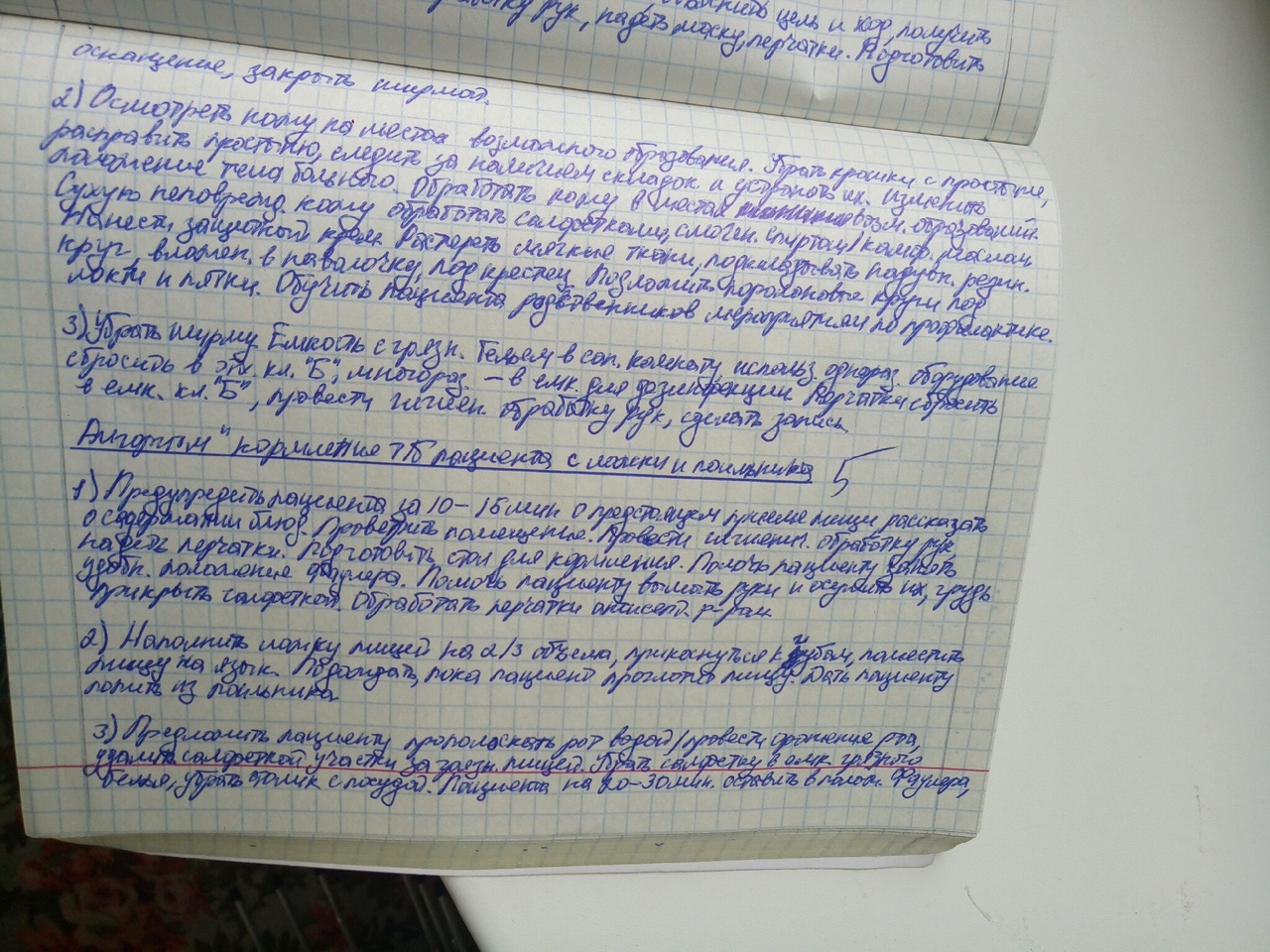 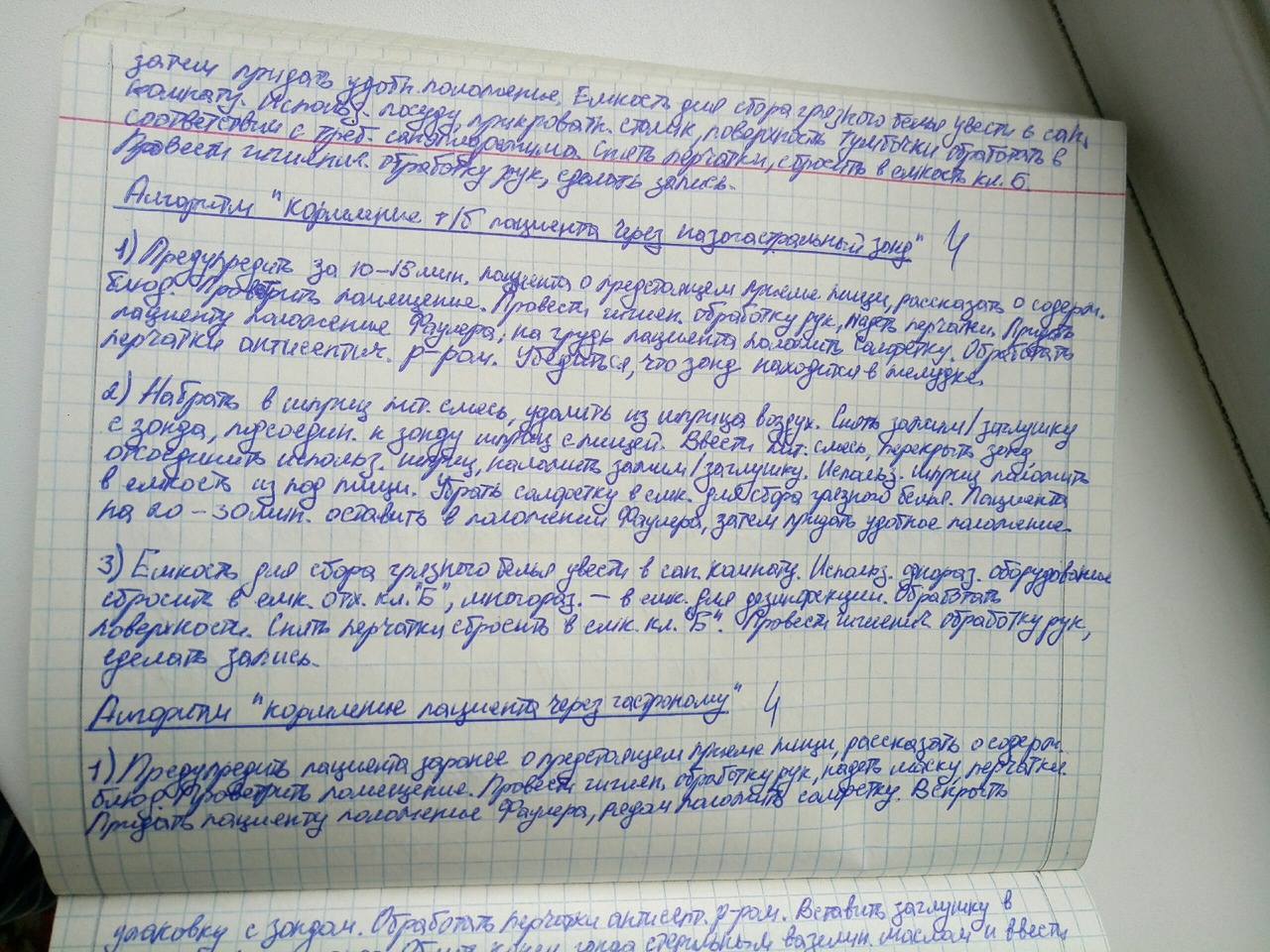 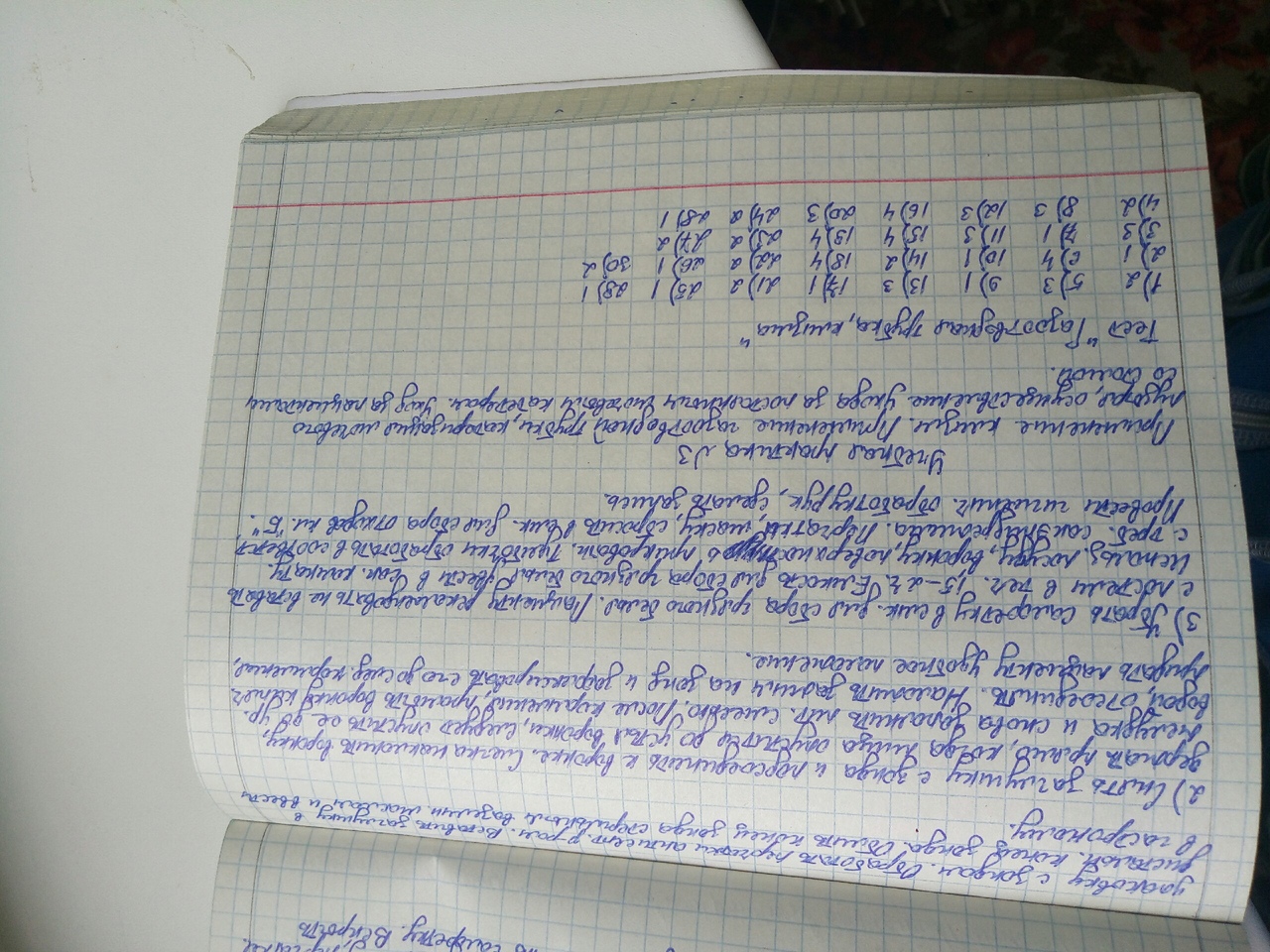 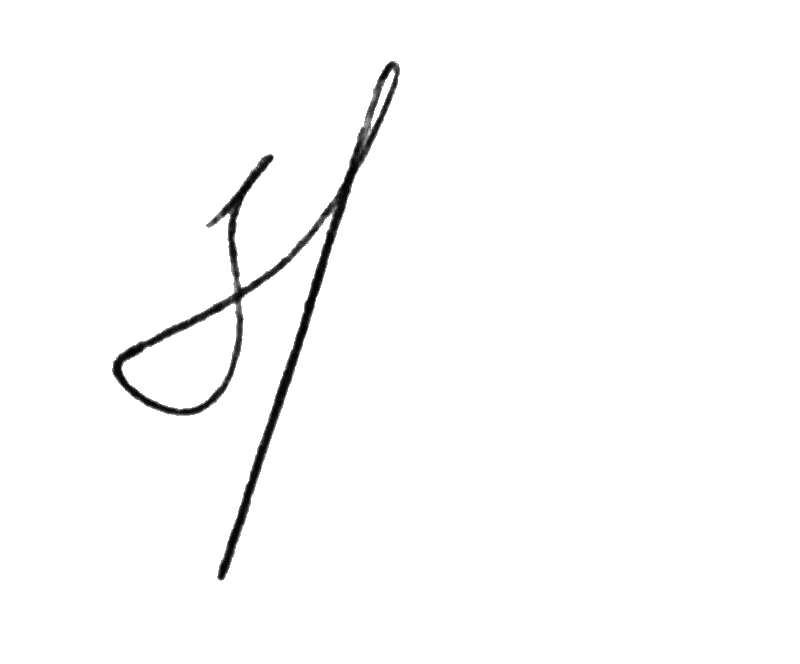 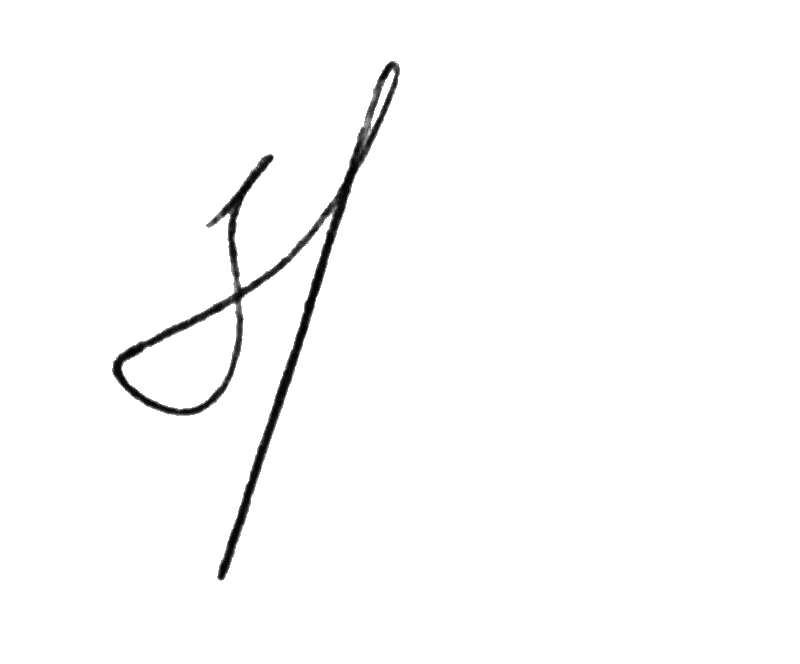 Тест х-ка столов: 1,12-Задача+Алгоритмы по результатам самооценки: +Заполнение документации: +.Итоговая оценка: Оценка 5 (отл.)Нет оформления работы!!! Знать , уметь, пк?